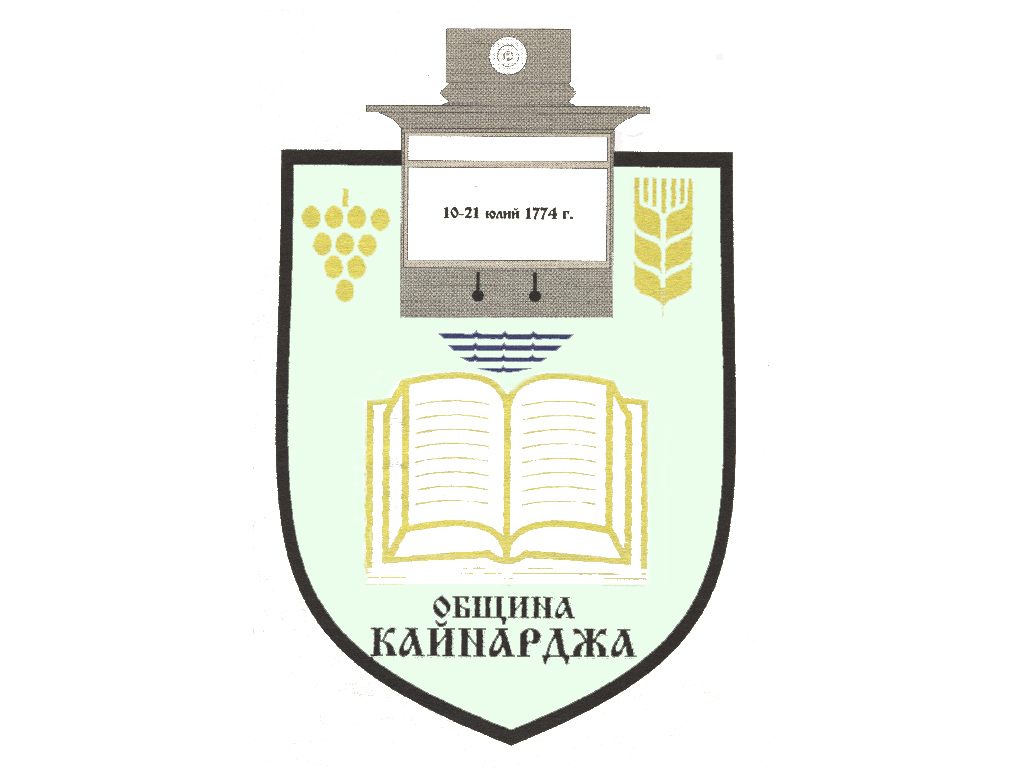 До ……………………………………………………………Гр./с./………………………………………………………обл.СилистраПОКАНА № 40На основание чл.23, ал.4, т.1 от ЗМСМА във връзка с чл.16, ал.1, т.1  от Правилника за организацията и дейността на Общински съвет КайнарджаС В И К В А Мредовно заседание на Общински съвет Кайнарджа на 30.06.2022 г./ четвъртък / от 15.00 часа в заседателната зала на общината при следнияДНЕВЕН РЕД:Приемане на годишния отчет за изпълнението на бюджета, отчета за изпълнението на сметките за средствата от ЕС, на сметките за чужди средства, отчета за изпълнението на капиталовата програма и отчета за състоянието на общинския дълг на община Кайнарджа 2021 год.                                                                                              Внася: Кмета на общинатаАктуализация на плана на капиталови разходи за м. юни 2022 г.                                                                                              Внася: Кмета на общинатаОдобряване на разходите за командировки на кмета на община Кайнарджа и Председателя на Общински съвет Кайнарджа.                                                                                              Внася: Кмета на общинатаОтмяна на Решение № 256 по Протокол № 39/ 27.05.2022 год. на Общински съвет Кайнарджа.                                                                                              Внася: Председател на ОбС      5.Изказвания и питания.На основание чл.49, ал.1, т.2 от ЗМСМА на 30.06.2022 год. от 14.00 часа ще заседава:ПК по Бюджет, икономика, евроинтеграция, екология и нормативни актове:Даринка Йорданова Шарбанова-председателКостадин Стефанов РусевСалим Алиев СалимовМилена Стоянова ПерчемлиеваАйхан Февзи АлиВ съответствие с чл.36, т.1 от ЗМСМА Ви каня да присъствате на заседанието на Общинския съвет.                                                                              Председател:                                                                                                         / Ивайло Петков /